Groupe de travail SRA Grand Est – Prévention du risque suicidaire chez les personnes âgées en ESSMS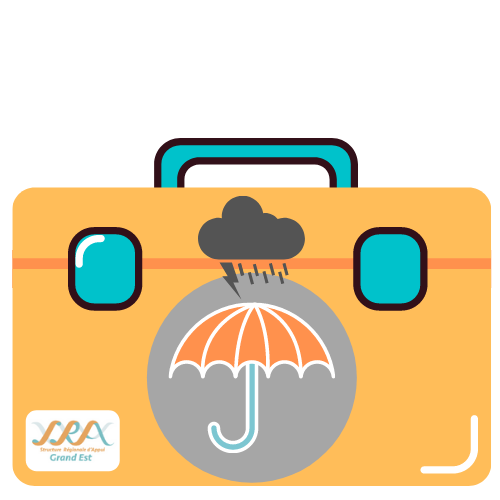 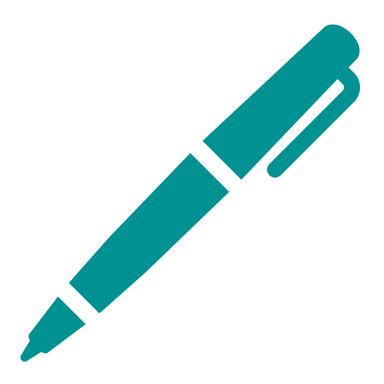 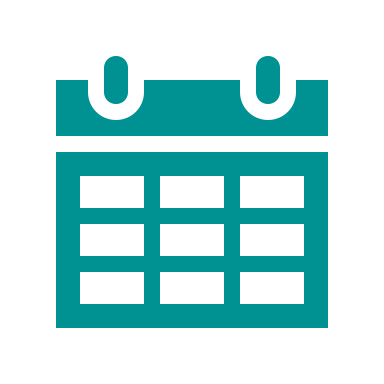 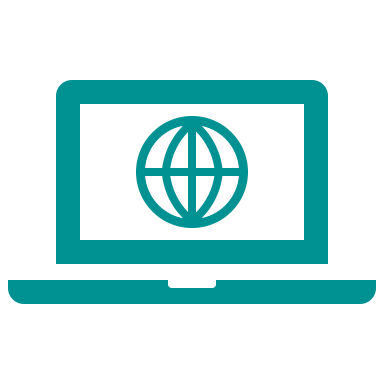 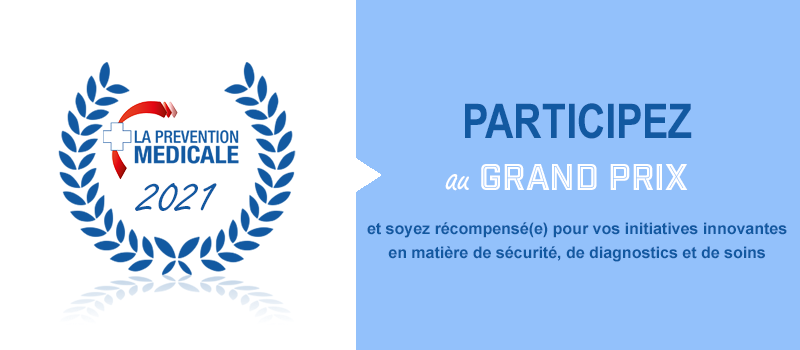 